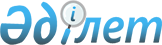 2022 - 2024 жылдарға арналған Павлодар қалалық бюджеті туралыПавлодар облысы Павлодар қалалық мәслихатының 2021 жылғы 24 желтоқсандағы № 106/13 шешімі. Қазақстан Республикасының Әділет министрлігінде 2021 жылғы 27 желтоқсанда № 26060 болып тіркелді.
      Ескерту. 01.01.2022 бастап қолданысқа енгізіледі - осы шешімнің 7-тармағымен.
      Қазақстан Республикасының Бюджет кодексінің 75-бабы 2-тармағына, Қазақстан Республикасының "Қазақстан Республикасындағы жергілікті мемлекеттік басқару және өзін-өзі басқару туралы" Заңының 6-бабы 1-тармағының 1) тармақшасына сәйкес Павлодар қалалық мәслихаты ШЕШТІ:
      1. 2022 - 2024 жылдарға арналған Павлодар қалалық бюджеті тиісінше 1, 2 және 3 - қосымшаларға сәйкес, соның ішінде 2022 жылға келесі көлемдерде бекітілсін:
      1) кірістер – 190 920 052 мың теңге, соның ішінде:
      салықтық түсімдер – 153 763 848 мың теңге;
      салықтық емес түсімдер – 2 265 759 мың теңге;
      негізгі капиталды сатудан түсетін түсімдер – 17 701 052 мың теңге;
      трансферттер түсімі – 17 189 393 мың теңге;
      2) шығындар – 184 259 524 мың теңге;
      3) таза бюджеттік кредиттеу – - 5 475 мың теңге, соның ішінде:
      бюджеттік кредиттер – нөлге тең;
      бюджеттік кредиттерді өтеу – 5 475 мың теңге;
      4) қаржы активтерімен операциялар бойынша сальдо – 271 435 мың теңге, соның ішінде: 
      қаржы активтерін сатып алу – 271 572 мың теңге;
      мемлекеттің қаржы активтерін сатудан түсетін түсімдер – 137 мың теңге;
      5) бюджет тапшылығы (профициті) – 6 394 568 мың теңге;
      6) бюджет тапшылығын қаржыландыру (профицитін пайдалану) – - 6 394 568 мың теңге.
      Ескерту. 1-тармақ жана редакцияда – Павлодар облысы Павлодар қалалық мәслихатының 13.12.2022 № 188/25 (01.01.2022 бастап қолданысқа енгізіледі) шешімімен.


      2. 2022 жылға арналған Павлодар қалалық бюджетінде облыстық бюджетке 48 031 164 мың теңге сомасында бюджеттік алулар көзделгені ескерілсін. 
      3. 2022 - 2024 жылдарға арналған Павлодар қалалық бюджетінде кенттің, ауылдық округтің және кейбір ауылдардың бюджеттеріне Павлодар қалалық бюджетінен берілетін субвенциялардың көлемдері көзделсін, соның ішінде: 
      2022 жылға жалпы 564 409 мың теңге сомасында:
      Ленин кенті – 178 141 мың теңге;
      Кенжекөл ауылдық округі – 127 863 мың теңге;
      Павлодар ауылы – 112 841 мың теңге;
      Жетекші ауылы – 99 478 мың теңге;
      Мойылды ауылы – 46 086 мың теңге;
      2023 жылға жалпы 565 794 мың теңге сомасында:
      Ленин кенті – 177 505 мың теңге;
      Кенжекөл ауылдық округі – 127 687 мың теңге;
      Павлодар ауылы – 112 121 мың теңге;
      Жетекші ауылы – 100 634 мың теңге;
      Мойылды ауылы – 47 847 мың теңге;
      2024 жылға жалпы 574 934 мың теңге сомасында:
      Ленин кенті – 180 396 мың теңге;
      Кенжекөл ауылдық округі – 129 701 мың теңге;
      Павлодар ауылы – 113 968 мың теңге;
      Жетекші ауылы – 102 245 мың теңге;
      Мойылды ауылы – 48 624 мың теңге.
      4. 2022 жылға арналған Павлодар қалалық бюджетінде жоғары тұрған бюджеттен кент, ауылдық округ және кейбір ауылдар бюджеттеріне берілетін ағымдағы нысаналы трансферттер келесі көлемдерде көзделгені ескерілсін:
      Жетекші ауылы, Ленин кенті және Кенжекөл ауылдық округіне мәдениет және мұрағат мекемелеріндегі басқарушы және негізгі персоналға ерекше еңбек жағдайлары үшін лауазымдық айлықақысына қосымша ақы белгілеуге – 6 523 мың теңге;
      Жетекші, Мойылды, Павлодар ауылдарына, Ленин кенті мен Кенжекөл ауылдық округіне азаматтық қызметшілердің жекелеген санаттарының, мемлекеттік бюджет қаражаты есебінен ұсталатын ұйымдар қызметкерлерінің, қазыналық кәсіпорындар қызметкерлерінің жалақысын көтеруге – 39 703 мың теңге;
      Мойылды ауылына және Кенжекөл ауылдық округіне "Ауыл-Ел бесігі" жобасы аясында әлеуметтік және инженерлік инфрақұрылым бойынша іс-шараларды іске асыруға –252 757 мың теңге.
      Ескерту. 4-тармақ жана редакцияда – Павлодар облысы Павлодар қалалық мәслихатының 13.12.2022 № 188/25 (01.01.2022 бастап қолданысқа енгізіледі) шешімімен.


      5. 2022 жылға арналған Павлодар қалалық бюджетінде қала кентінің, ауылдық округінің және кейбір ауылдарының бюджеттеріне Павлодар қалалық бюджетінен берілетін ағымдағы нысаналы трансферттер келесі көлемдерде көзделгені ескерілсін:
      Жетекші, Мойылды, Павлодар ауылдарының, Ленин кентінің, Кенжекөл ауылдық округінің елді мекендеріндегі көшелерді жарықтандыруға – 242 179 мың теңге;
      Павлодар, Жетекші, Мойылды ауылдары, Ленин кенті, Кенжекөл ауылдық округі елді мекендерінің санитариясын қамтамасыз етуге – 48 743 мың теңге;
      Павлодар, Жетекші, Мойылды ауылдарының, Кенжекөл ауылдық округінің, Ленин кентінің елді мекендерін абаттандыруға және көгалдандыруға – 176 846 мың теңге;
      Павлодар, Жетекші, Мойылды ауылдарының, Ленин кентінің автомобиль жолдарының жұмыс істеуін қамтамасыз етуге – 131 155 мың теңге;
      Ленин кентінің, Кенжекөл ауылдық округінің, Павлодар ауылының автомобиль жолдарын күрделі және орташа жөндеуге – 116 749 мың теңге;
      Жетекші, Мойылды ауылдары, Ленин кенті, Кенжекөл ауылдық округі елді мекендерінің сумен жабдықтауын ұйымдастыруға – 56 737 мың теңге;
      Мойылды ауылына және Кенжекөл ауылдық округіне "Ауыл-Ел бесігі" жобасы аясында автомобиль жолдарын орташа жөндеуге – 12 323 мың теңге;
      Павлодар, Жетекші, Мойылды ауылдары, Ленин кенті, Кенжекөл ауылдық округі әкімдерінің қызметін қамтамасыз етуге – 52 501 мың теңге;
      Ленин кентін де мемлекеттік тұрғын үй қорының сақталуын ұйымдастыруға – 64 477 мың теңге;
      Ленин кентінде, Мойылды және Жетекші ауылдарында дене шынықтыру - сауықтыру және спорттық іс-шараларды іске асыруға – 7 439 мың теңге;
      Ленин кентінің және Павлодар ауылының мәдени-демалыс жұмысын қолдауға – 8 285 мың теңге;
      Жетекші ауылының, Ленин кентінің, Кенжекөл ауылдық округінің күрделі шығыстарына – 92 819 мың теңге.
      Ескерту. 5-тармақ жана редакцияда – Павлодар облысы Павлодар қалалық мәслихатының 13.12.2022 № 188/25 (01.01.2022 бастап қолданысқа енгізіледі) шешімімен.


      6. Павлодар қаласының жергілікті атқарушы органының 2022 жылға арналған резерві 213 612 мың теңге сомасында бекітілсін.
      7. Осы шешім 2022 жылғы 1 қаңтардан бастап қолданысқа енгізіледі. 2022 жылға арналған Павлодар қалалық бюджеті (өзгерістермен)
      Ескерту. 1-қосымша жана редакцияда – Павлодар облысы Павлодар қалалық мәслихатының 13.12.2022 № 188/25 (01.01.2022 бастап қолданысқа енгізіледі) шешімімен. 2023 жылға арналған Павлодар қалалық бюджеті 2024 жылға арналған Павлодар қалалық бюджеті
					© 2012. Қазақстан Республикасы Әділет министрлігінің «Қазақстан Республикасының Заңнама және құқықтық ақпарат институты» ШЖҚ РМК
				
      Павлодар қалалық мәслихатының хатшысы 

С. Калижанова
Павлодар қалалық
маслихатының 2021 жылғы
24 желтоқсандағы
№ 106/13 шешіміне
1-қосымша
Санаты
Санаты
Санаты
Санаты
Сомасы
(мың теңге)
Сыныбы 
Сыныбы 
Сыныбы 
Сомасы
(мың теңге)
 Кіші сыныбы
 Кіші сыныбы
 Кіші сыныбы
Сомасы
(мың теңге)
Атауы
Сомасы
(мың теңге)
1
2
3
4
5
1. Кiрiстер
190 920 052
1
Салықтық түсімдер
153 763 848
01
Табыс салығы
28 927 674
1
Корпоративтік табыс салығы
9 447 529
2
Жеке табыс салығы
19 480 145
03
Әлеуметтiк салық
13 310 363
1
Әлеуметтік салық
13 310 363
04
Меншiкке салынатын салықтар
7 329 151
1
Мүлiкке салынатын салықтар
5 430 169
3
Жер салығы
504 721
4
Көлiк құралдарына салынатын салық
1 393 914
5
Бірыңғай жер салығы
347
05
Тауарларға, жұмыстарға және қызметтерге салынатын iшкi салықтар
103 933 552
2
Акциздер
102 533 134
3
Табиғи және басқа да ресурстарды пайдаланғаны үшiн түсетiн түсiмдер
719 919
1
2
3
4
5
4
Кәсiпкерлiк және кәсiби қызметтi жүргiзгенi үшiн алынатын алымдар
680 499
07
Басқа да салықтар
1 363
1
Басқа да салықтар
1 363
08
Заңдық маңызы бар әрекеттерді жасағаны және (немесе) оған уәкілеттігі бар мемлекеттік органдар немесе лауазымды адамдар құжаттар бергені үшін алынатын міндетті төлемдер
261 745
1
Мемлекеттік баж
261 745
2
Салықтық емес түсiмдер
2 265 759
01
Мемлекеттік меншіктен түсетін кірістер
1 066 526
5
Мемлекет меншігіндегі мүлікті жалға беруден түсетін кірістер
1 065 921
7
Мемлекеттік бюджеттен берілген кредиттер бойынша сыйақылар
4
9
Мемлекет меншігінен түсетін басқа да кірістер
601
02
Мемлекеттік бюджеттен қаржыландырылатын мемлекеттік мекемелердің тауарларды (жұмыстарды, қызметтерді) өткізуінен түсетін түсімдер 
2
1
Мемлекеттік бюджеттен қаржыландырылатын мемлекеттік мекемелердің тауарларды (жұмыстарды, қызметтерді) өткізуінен түсетін түсімдер 
2
03
Мемлекеттік бюджеттен қаржыландырылатын мемлекеттік мекемелер ұйымдастыратын мемлекеттік сатып алуды өткізуден түсетін ақша түсімдері 
5 907
1
Мемлекеттік бюджеттен қаржыландырылатын мемлекеттік мекемелер ұйымдастыратын мемлекеттік сатып алуды өткізуден түсетін ақша түсімдері 
5 907
04
Мемлекеттік бюджеттен қаржыландырылатын, сондай-ақ Қазақстан Республикасы Ұлттық Банкінің бюджетінен (шығыстар сметасынан) ұсталатын және қаржыландырылатын мемлекеттік мекемелер салатын айыппұлдар, өсімпұлдар, санкциялар, өндіріп алулар
9 287
1
2
3
4
5
1
Мұнай секторы ұйымдарынан және Жәбірленушілерге өтемақы қорына түсетін түсімдерді қоспағанда, мемлекеттік бюджеттен қаржыландырылатын, сондай-ақ Қазақстан Республикасы Ұлттық Банкінің бюджетінен (шығыстар сметасынан) ұсталатын және қаржыландырылатын мемлекеттік мекемелер салатын айыппұлдар, өсімпұлдар, санкциялар, өндіріп алулар
9 287
05
Гранттар
525
2
Қаржылық көмек
525
06
Басқа да салықтық емес түсiмдер
1 183 512
1
Басқа да салықтық емес түсiмдер
1 183 512
3
Негізгі капиталды сатудан түсетін түсімдер
17 701 052
01
Мемлекеттік мекемелерге бекітілген мемлекеттік мүлікті сату
17 387 125
1
Мемлекеттік мекемелерге бекітілген мемлекеттік мүлікті сату
17 387 125
03
Жердi және материалдық емес активтердi сату
313 927
1
Жерді сату
247 253
2
Материалдық емес активтерді сату 
66 674
4
Трансферттердің түсімдері
17 189 393
01
Төмен тұрған мемлекеттiк басқару органдарынан трансферттер 
6 573
3
Аудандық маңызы бар қалалардың, ауылдардың, кенттердің, ауылдық округтардың бюджеттерінен трансферттер
6 573
02
Мемлекеттiк басқарудың жоғары тұрған органдарынан түсетiн трансферттер
17 182 820
2
Облыстық бюджеттен түсетiн трансферттер
17 182 820
Функционалдық топ
Функционалдық топ
Функционалдық топ
Функционалдық топ
Функционалдық топ
Сомасы (мың теңге)
Кiшi функция
Кiшi функция
Кiшi функция
Кiшi функция
Сомасы (мың теңге)
Бюджеттiк бағдарламалардың әкiмшiсi
Бюджеттiк бағдарламалардың әкiмшiсi
Бюджеттiк бағдарламалардың әкiмшiсi
Сомасы (мың теңге)
Бағдарлама
Бағдарлама
Сомасы (мың теңге)
Атауы
Сомасы (мың теңге)
1
2
3
4
5
6
2. Шығындар
184 259 524
01
Жалпы сипаттағы мемлекеттiк көрсетілетін қызметтер
5 748 887
1
Мемлекеттiк басқарудың жалпы функцияларын орындайтын өкiлдi, атқарушы және басқа органдар
646 888
112
Аудан (облыстық маңызы бар қала) мәслихатының аппараты
60 744
001
Аудан (облыстық маңызы бар қала) мәслихатының қызметін қамтамасыз ету жөніндегі қызметтер
59 094
005
Мәслихаттар депутаттары қызметінің тиімділігін арттыру
1 650
122
Аудан (облыстық маңызы бар қала) әкімінің аппараты
586 144
001
Аудан (облыстық маңызы бар қала) әкімінің қызметін қамтамасыз ету жөніндегі қызметтер
414 239
003
Мемлекеттік органның күрделі шығыстары
14 008
113
Төменгі тұрған бюджеттерге берілетін нысаналы ағымдағы трансферттер
157 897
2
Қаржылық қызмет
340 736
489
Ауданның (облыстық маңызы бар қаланың) мемлекеттік активтер және сатып алу бөлімі
340 736
001
Жергілікті деңгейде мемлекеттік активтер мен сатып алуды басқару саласындағы мемлекеттік саясатты іске асыру жөніндегі қызметтер
171 259
003
Мемлекеттік органның күрделі шығыстары
58 991
004
Салық салу мақсатында мүлікті бағалауды жүргізу
19 390
1
2
3
4
5
6
005
Жекешелендіру, коммуналдық меншікті басқару, жекешелендіруден кейінгі қызмет және осыған байланысты дауларды реттеу
84 406
032
Ведомстволық бағыныстағы мемлекеттік мекемелер мен ұйымдардың күрделі шығыстары
6 690
9
Жалпы сипаттағы өзге де мемлекеттiк қызметтер
4 761 263
454
Ауданның (облыстық маңызы бар қаланың) кәсіпкерлік және ауыл шаруашылығы бөлімі
66 434
001
Жергілікті деңгейде кәсіпкерлікті және ауыл шаруашылығын дамыту саласындағы мемлекеттік саясатты іске асыру жөніндегі қызметтер
62 353
007
Мемлекеттік органның күрделі шығыстары
4 081
458
Ауданның (облыстық маңызы бар қаланың) тұрғын үй-коммуналдық шаруашылығы, жолаушылар көлігі және автомобиль жолдары бөлімі
3 843 578
001
Жергілікті деңгейде тұрғын үй-коммуналдық шаруашылығы, жолаушылар көлігі және автомобиль жолдары саласындағы мемлекеттік саясатты іске асыру жөніндегі қызметтер
2 602 674
013
Мемлекеттік органның күрделі шығыстары
9 913
067
Ведомстволық бағыныстағы мемлекеттік мекемелер мен ұйымдардың күрделі шығыстары
129 025
113
Төменгі тұрған бюджеттерге берілетін нысаналы ағымдағы трансферттер
1 101 966
459
Ауданның (облыстық маңызы бар қаланың) экономика және қаржы бөлімі
138 147
001
Ауданның (облыстық маңызы бар қаланың) экономикалық саясаттын қалыптастыру мен дамыту, мемлекеттік жоспарлау, бюджеттік атқару және коммуналдық меншігін басқару саласындағы мемлекеттік саясатты іске асыру жөніндегі қызметтер
135 569
015
Мемлекеттік органның күрделі шығыстары
2 578
1
2
3
4
5
6
467
Ауданның (облыстық маңызы бар қаланың) құрылыс бөлімі
713 104
040
Мемлекеттік органдардың объектілерін дамыту
713 104
02
Қорғаныс
114 802
1
Әскери мұқтаждар
114 802
122
Аудан (облыстық маңызы бар қала) әкімінің аппараты
114 802
005
Жалпыға бірдей әскери міндетті атқару шеңберіндегі іс-шаралар
114 802
03
Қоғамдық тәртіп, қауіпсіздік, құқықтық, сот, қылмыстық-атқару қызметі
686 700
9
Қоғамдық тәртіп және қауіпсіздік саласындағы басқа да қызметтер
686 700
458
Ауданның (облыстық маңызы бар қаланың) тұрғын үй-коммуналдық шаруашылығы, жолаушылар көлігі және автомобиль жолдары бөлімі
634 415
021
Елдi мекендерде жол қозғалысы қауiпсiздiгін қамтамасыз ету
634 415
499
Ауданның (облыстық маңызы бар қаланың) азаматтық хал актілерін тіркеу бөлімі
52 285
001
Жергілікті деңгейде азаматтық хал актілерін тіркеу саласындағы мемлекеттік саясатты іске асыру жөніндегі қызметтер
52 285
06
Әлеуметтiк көмек және әлеуметтiк қамсыздандыру
7 875 940
1
Әлеуметтiк қамсыздандыру
1 069 446
451
Ауданның (облыстық маңызы бар қаланың) жұмыспен қамту және әлеуметтік бағдарламалар бөлімі
1 069 446
005
Мемлекеттік атаулы әлеуметтік көмек
1 069 446
2
Әлеуметтiк көмек
5 998 965
451
Ауданның (облыстық маңызы бар қаланың) жұмыспен қамту және әлеуметтік бағдарламалар бөлімі
5 256 127
002
Жұмыспен қамту бағдарламасы
1 039 925
1
2
3
4
5
6
004
Ауылдық жерлерде тұратын денсаулық сақтау, білім беру, әлеуметтік қамтамасыз ету, мәдениет, спорт және ветеринар мамандарына отын сатып алуға Қазақстан Республикасының заңнамасына сәйкес әлеуметтік көмек көрсету
5 376
006
Тұрғын үйге көмек көрсету
13 658
007
Жергілікті өкілетті органдардың шешімі бойынша мұқтаж азаматтардың жекелеген топтарына әлеуметтік көмек
1 246 706
010
Үйден тәрбиеленіп оқытылатын мүгедек балаларды материалдық қамтамасыз ету
15 775
013
Белгіленген тұрғылықты жері жоқ тұлғаларды әлеуметтік бейімдеу
307 879
014
Мұқтаж азаматтарға үйде әлеуметтiк көмек көрсету
451 057
015
Зейнеткерлер мен мүгедектерге әлеуметтiк қызмет көрсету аумақтық орталығы
110 216
017
Оңалтудың жеке бағдарламасына сәйкес мұқтаж мүгедектерді протездік-ортопедиялық көмек, сурдотехникалық құралдар, тифлотехникалық құралдар, санаторий-курорттық емделу, міндетті гигиеналық құралдармен қамтамасыз ету, арнаулы жүріп-тұру құралдары, қозғалуға қиындығы бар бірінші топтағы мүгедектерге жеке көмекшінің және есту бойынша мүгедектерге қолмен көрсететін тіл маманының қызметтері мен қамтамасыз ету
1 943 180
023
Жұмыспен қамту орталықтарының қызметін қамтамасыз ету
122 355
458
Ауданның (облыстық маңызы бар қаланың) тұрғын үй-коммуналдық шаруашылығы, жолаушылар көлігі және автомобиль жолдары бөлімі
742 838
068
Жергілікті өкілдік органдардың шешімі бойынша қалалық қоғамдық көлікте (таксиден басқа) жеңілдікпен, тегін жол жүру түрінде азаматтардың жекелеген санаттарын әлеуметтік қолдау
742 838
1
2
3
4
5
6
9
Әлеуметтiк көмек және әлеуметтiк қамтамасыз ету салаларындағы өзге де қызметтер
807 529
451
Ауданның (облыстық маңызы бар қаланың) жұмыспен қамту және әлеуметтік бағдарламалар бөлімі
807 529
001
Жергілікті деңгейде халық үшін әлеуметтік бағдарламаларды жұмыспен қамтуды қамтамасыз етуді іске асыру саласындағы мемлекеттік саясатты іске асыру жөніндегі қызметтер
197 210
011
Жәрдемақыларды және басқа да әлеуметтік төлемдерді есептеу, төлеу мен жеткізу бойынша қызметтерге ақы төлеу
3 969
050
Қазақстан Республикасында мүгедектердің құқықтарын қамтамасыз етуге және өмір сүру сапасын жақсарту
474
054
Үкіметтік емес ұйымдарда мемлекеттік әлеуметтік тапсырысты орналастыру
394 387
094
Әлеуметтік көмек ретінде тұрғын үй сертификаттарын беру
210 635
097
Сенім білдірілген агенттің тұрғын үй сертификаттарын беру бойынша (бюджеттік кредит түріндегі әлеуметтік қолдау) қызметтеріне ақы төлеу
854
07
Тұрғын үй-коммуналдық шаруашылық
25 597 133
1
Тұрғын үй шаруашылығы
9 531 357
463
Ауданның (облыстық маңызы бар қаланың) жер қатынастары бөлімі
103 608
016
Мемлекет мұқтажы үшін жер учаскелерін алу
103 608
467
Ауданның (облыстық маңызы бар қаланың) құрылыс бөлімі
8 326 230
003
Коммуналдық тұрғын үй қорының тұрғын үйін жобалау және (немесе) салу, реконструкциялау
6 132 271
1
2
3
4
5
6
004
Инженерлік-коммуникациялық инфрақұрылымды жобалау, дамыту және (немесе) жайластыру
2 193 959
491
Ауданның (облыстық маңызы бар қаланың) тұрғын үй қатынастары бөлімі
804 918
001
Жергілікті деңгейде тұрғын үй қоры саласындағы мемлекеттік саясатты іске асыру жөніндегі қызметтер
67 225
005
Мемлекеттік тұрғын үй қорын сақтауды ұйымдастыру
23 913
006
Азаматтардың жекелеген санаттарын тұрғын үймен қамтамасыз ету
713 780
496
Ауданның (облыстық маңызы бар қаланың) тұрғын үй инспекциясы және коммуналдық шаруашылық бөлімі
296 601
001
Жергілікті деңгейде коммуналдық шаруашылық және үй қоры саласындағы мемлекеттік саясатты іске асыру бойынша қызметтер
264 174
003
Мемлекеттік органның күрделі шығыстары
32 427
2
Коммуналдық шаруашылық
6 590 194
467
Ауданның (облыстық маңызы бар қаланың) құрылыс бөлімі
1 205 356
058
Елді мекендердегі сумен жабдықтау және су бұру жүйелерін дамыту
1 205 356
496
Ауданның (облыстық маңызы бар қаланың) тұрғын үй инспекциясы және коммуналдық шаруашылық бөлімі
5 384 838
016
Сумен жабдықтау және су бұру жүйесінің жұмыс істеуі
71 910
028
Коммуналдық шаруашылықты дамыту
4 116
029
Сумен жабдықтау және су бұру жүйелерін дамыту
5 308 812
3
Елді-мекендерді көркейту
9 475 582
1
2
3
4
5
6
458
Ауданның (облыстық маңызы бар қаланың) тұрғын үй-коммуналдық шаруашылығы, жолаушылар көлігі және автомобиль жолдары бөлімі
9 475 582
015
Елдi мекендердегі көшелердi жарықтандыру
1 396 462
016
Елдi мекендердiң санитариясын қамтамасыз ету
877 244
017
Жерлеу орындарын ұстау және туыстары жоқ адамдарды жерлеу
72 479
018
Елдi мекендердi абаттандыру және көгалдандыру
7 129 397
08
Мәдениет, спорт, туризм және ақпараттық кеңістiк
2 269 365
1
Мәдениет саласындағы қызмет
1 062 313
455
Ауданның (облыстық маңызы бар қаланың) мәдениет және тілдерді дамыту бөлімі
586 457
003
Мәдени-демалыс жұмысын қолдау
586 457
467
Ауданның (облыстық маңызы бар қаланың) құрылыс бөлімі
475 856
011
Мәдениет объектілерін дамыту
475 856
2
Спорт 
688 359
465
Ауданның (облыстық маңызы бар қаланың) дене шынықтыру және спорт бөлімі
688 359
001
Жергілікті деңгейде дене шынықтыру және спорт саласындағы мемлекеттік саясатты іске асыру жөніндегі қызметтер
34 914
005
Ұлттық және бұқаралық спорт түрлерін дамыту
565 229
006
Аудандық (облыстық маңызы бар қалалық) деңгейде спорттық жарыстар өткiзу
35 038
007
Әртүрлi спорт түрлерi бойынша аудан (облыстық маңызы бар қала) құрама командаларының мүшелерiн дайындау және олардың облыстық спорт жарыстарына қатысуы
7 095
032
Ведомстволық бағыныстағы мемлекеттік мекемелер мен ұйымдардың күрделі шығыстары
24 944
1
2
3
4
5
6
113
Төменгі тұрған бюджеттерге берілетін нысаналы ағымдағы трансферттер
21 139
3
Ақпараттық кеңiстiк
274 128
455
Ауданның (облыстық маңызы бар қаланың) мәдениет және тілдерді дамыту бөлімі
208 842
006
Аудандық (қалалық) кiтапханалардың жұмыс iстеуi
201 964
007
Мемлекеттiк тiлдi және Қазақстан халқының басқа да тiлдерін дамыту
6 878
456
Ауданның (облыстық маңызы бар қаланың) ішкі саясат бөлімі
65 286
002
Мемлекеттік ақпараттық саясат жүргізу жөніндегі қызметтер
65 286
9
Мәдениет, спорт, туризм және ақпараттық кеңiстiктi ұйымдастыру жөнiндегi өзге де қызметтер
244 565
455
Ауданның (облыстық маңызы бар қаланың) мәдениет және тілдерді дамыту бөлімі
144 745
001
Жергілікті деңгейде тілдерді және мәдениетті дамыту саласындағы мемлекеттік саясатты іске асыру жөніндегі қызметтер
47 460
032
Ведомстволық бағыныстағы мемлекеттік мекемелер мен ұйымдардың күрделі шығыстары
69 051
113
Төменгі тұрған бюджеттерге берілетін нысаналы ағымдағы трансферттер
28 234
456
Ауданның (облыстық маңызы бар қаланың) ішкі саясат бөлімі
99 820
001
Жергілікті деңгейде ақпарат, мемлекеттілікті нығайту және азаматтардың әлеуметтік сенімділігін қалыптастыру саласында мемлекеттік саясатты іске асыру жөніндегі қызметтер
82 498
003
Жастар саясаты саласында іс-шараларды іске асыру
17 322
09
Отын-энергетика кешенi және жер қойнауын пайдалану
2 175 105
1
Отын және энергетика
2 175 105
1
2
3
4
5
6
467
Ауданның (облыстық маңызы бар қаланың) құрылыс бөлімі
2 175 105
009
Жылу-энергетикалық жүйені дамыту
2 175 105
10
Ауыл, су, орман, балық шаруашылығы, ерекше қорғалатын табиғи аумақтар, қоршаған ортаны және жануарлар дүниесін қорғау, жер қатынастары
94 401
6
Жер қатынастары
92 028
463
Ауданның (облыстық маңызы бар қаланың) жер қатынастары бөлімі
92 028
001
Аудан (облыстық маңызы бар қала) аумағында жер қатынастарын реттеу саласындағы мемлекеттік саясатты іске асыру жөніндегі қызметтер
90 742
003
Елдi мекендердi жер-шаруашылық орналастыру
1 286
9
Ауыл, су, орман, балық шаруашылығы, қоршаған ортаны қорғау және жер қатынастары саласындағы басқа да қызметтер
2 373
459
Ауданның (облыстық маңызы бар қаланың) экономика және қаржы бөлімі
2 373
099
Мамандарға әлеуметтік қолдау көрсету жөніндегі шараларды іске асыру
2 373
11
Өнеркәсіп, сәулет, қала құрылысы және құрылыс қызметі
548 753
2
Сәулет, қала құрылысы және құрылыс қызметі
548 753
467
Ауданның (облыстық маңызы бар қаланың) құрылыс бөлімі
194 178
001
Жергілікті деңгейде құрылыс саласындағы мемлекеттік саясатты іске асыру жөніндегі қызметтер
188 890
017
Мемлекеттік органның күрделі шығыстары
5 288
468
Ауданның (облыстық маңызы бар қаланың) сәулет және қала құрылысы бөлімі
354 575
001
Жергілікті деңгейде сәулет және қала құрылысы саласындағы мемлекеттік саясатты іске асыру жөніндегі қызметтер
135 804
1
2
3
4
5
6
003
Аудан аумағында қала құрылысын дамыту схемаларын және елді мекендердің бас жоспарларын әзірлеу
218 771
12
Көлiк және коммуникация
12 079 117
1
Автомобиль көлiгi
8 035 573
458
Ауданның (облыстық маңызы бар қаланың) тұрғын үй-коммуналдық шаруашылығы, жолаушылар көлігі және автомобиль жолдары бөлімі
8 035 573
022
Көлік инфрақұрылымын дамыту
191 702
023
Автомобиль жолдарының жұмыс істеуін қамтамасыз ету
7 843 871
9
Көлiк және коммуникациялар саласындағы өзге де қызметтер
4 043 544
458
Ауданның (облыстық маңызы бар қаланың) тұрғын үй-коммуналдық шаруашылығы, жолаушылар көлігі және автомобиль жолдары бөлімі
4 043 544
037
Әлеуметтік маңызы бар қалалық (ауылдық), қала маңындағы және ауданішілік қатынастар бойынша жолаушылар тасымалдарын субсидиялау
4 043 544
13
Басқалар
874 111
3
Кәсiпкерлiк қызметтi қолдау және бәсекелестікті қорғау
5 796
467
Ауданның (облыстық маңызы бар қаланың) құрылыс бөлімі
5 796
026
"Бизнестің жол картасы-2025" бизнесті қолдау мен дамытудың бірыңғай бағдарламасы шеңберінде индустриялық инфрақұрылымды дамыту
5 796
9
Басқалар
868 315
459
Ауданның (облыстық маңызы бар қаланың) экономика және қаржы бөлімі
108 952
012
Ауданның (облыстық маңызы бар қаланың) жергілікті атқарушы органының резерві
108 952
467
Ауданның (облыстық маңызы бар қаланың) құрылыс бөлімі
759 363
1
2
3
4
5
6
079
"Ауыл-Ел бесігі" жобасы шеңберінде ауылдық елді мекендердегі әлеуметтік және инженерлік инфрақұрылымдарды дамыту
759 363
14
Борышқа қызмет көрсету
681 304
1
Борышқа қызмет көрсету
681 304
459
Ауданның (облыстық маңызы бар қаланың) экономика және қаржы бөлімі
681 304
021
Жергілікті атқарушы органдардың облыстық бюджеттен қарыздар бойынша сыйақылар мен өзге де төлемдерді төлеу бойынша борышына қызмет көрсету
681 304
15
Трансферттер
125 513 906
1
Трансферттер
125 513 906
459
Ауданның (облыстық маңызы бар қаланың) экономика және қаржы бөлімі
125 513 906
006
Пайдаланылмаған (толық пайдаланылмаған) нысаналы трансферттерді қайтару
10 815
007
Бюджеттік алып коюлар
48 031 164
016
Нысаналы мақсатқа сай пайдаланылмаған нысаналы трансферттерді қайтару
6 573
024
Заңнаманы өзгертуге байланысты жоғары тұрған бюджеттің шығындарын өтеуге төменгі тұрған бюджеттен ағымдағы нысаналы трансферттер
76 687 786
038
Субвенциялар
564 409
054
Қазақстан Республикасының Ұлттық қорынан берілетін нысаналы трансферт есебінен республикалық бюджеттен бөлінген пайдаланылмаған (түгел пайдаланылмаған) нысаналы трансферттердің сомасын қайтару
213 159
3. Таза бюджеттік кредиттеу
-5 221
5
Бюджеттік кредиттерді өтеу
5 221
01
Бюджеттік кредиттерді өтеу
5 221
1
2
3
4
5
6
1
Мемлекеттік бюджеттен берілген бюджеттік кредиттерді өтеу
5 221
4. Қаржы активтерiмен операциялар бойынша сальдо
271 435
Қаржы активтерін сатып алу
271 572
13
Басқалар
271 572
9
Басқалар
271 572
496
Ауданның (облыстық маңызы бар қаланың) тұрғын үй инспекциясы және коммуналдық шаруашылық бөлімі
271 572
065
Заңды тұлғалардың жарғылық капиталын қалыптастыру немесе ұлғайту
271 572
6
Мемлекеттің қаржы активтерін сатудан түсетін түсімдер 
137
01
Мемлекеттің қаржы активтерін сатудан түсетін түсімдер 
137
1
Қаржы активтерін ел ішінде сатудан түсетін түсімдер
137
05
Мүліктік кешен түріндегі коммуналдық мемлекеттік мекемелер мен мемлекеттік кәсіпорындарды және коммуналдық мемлекеттік кәсіпорындардың жедел басқаруындағы немесе шаруашылық жіргізуіндегі өзге мемлекеттік мүлікті сатудан түсетін түсімдер
137
5. Бюджет тапшылығы (профициті)
6 392 304
6. Бюджет тапшылығын қаржыландыру (профицитін пайдалану)
-6 392 304
7
Қарыздар түсімдері
2 631 297
01
Мемлекеттік ішкі қарыздар
2 631 297
2
Қарыз алу келісім-шарттары
2 631 297
03
Ауданның (облыстық маңызы бар қаланың) жергілікті атқарушы органы алатын қарыздар
2 631 297
1
2
3
4
5
6
16
Қарыздарды өтеу
11 783 055
1
Қарыздарды өтеу
11 783 055
459
Ауданның (облыстық маңызы бар қаланың) экономика және қаржы бөлімі
11 783 055
005
Жергілікті атқарушы органның жоғары тұрған бюджет алдындағы борышын өтеу
11 783 055Павлодар қалалық
мәслихатының 2021 жылғы
24 желтоқсандағы
№ 106/13 шешіміне
2-қосымша
Санаты
Санаты
Санаты
Санаты
Сомасы
(мың теңге)
Сыныбы 
Сыныбы 
Сыныбы 
Сомасы
(мың теңге)
 Кіші сыныбы
 Кіші сыныбы
 Кіші сыныбы
Сомасы
(мың теңге)
Атауы
Сомасы
(мың теңге)
1
2
3
4
5
1. Кiрiстер
127988303
1
Салықтық түсімдер
120715011
01
Табыс салығы
42256318
1
Корпоративтік табыс салығы
11380309
2
Жеке табыс салығы
30876009
03
Әлеуметтiк салық
21053989
1
Әлеуметтік салық
21053989
04
Меншiкке салынатын салықтар
8613103
1
Мүлiкке салынатын салықтар
5970275
3
Жер салығы
649081
4
Көлiк құралдарына салынатын салық
1993423
5
Бірыңғай жер салығы
324
05
Тауарларға, жұмыстарға және қызметтерге салынатын iшкi салықтар
48353672
2
Акциздер
46961608
3
Табиғи және басқа да ресурстарды пайдаланғаны үшiн түсетiн түсiмдер
805124
4
Кәсiпкерлiк және кәсiби қызметтi жүргiзгенi үшiн алынатын алымдар
586940
08
Заңдық маңызы бар әрекеттерді жасағаны және (немесе) оған уәкілеттігі бар мемлекеттік органдар немесе лауазымды адамдар құжаттар бергені үшін алынатын міндетті төлемдер
437929
1
Мемлекеттік баж
437929
2
Салықтық емес түсiмдер
787495
01
Мемлекеттік меншіктен түсетін кірістер
606772
5
Мемлекет меншігіндегі мүлікті жалға беруден түсетін кірістер
605906
1
2
3
4
5
9
Мемлекет меншігінен түсетін басқа да кірістер
866
06
Басқа да салықтық емес түсiмдер 
180723
1
Басқа да салықтық емес түсiмдер
180723
3
Негізгі капиталды сатудан түсетін түсімдер
5602204
01
Мемлекеттік мекемелерге бекітілген мемлекеттік мүлікті сату
5242729
1
Мемлекеттік мекемелерге бекітілген мемлекеттік мүлікті сату
5242729
03
Жердi және материалдық емес активтердi сату
359475
1
Жерді сату
237037
2
Материалдық емес активтерді сату 
122438
4
Трансферттердің түсімдері
883593
02
Мемлекеттiк басқарудың жоғары тұрған органдарынан түсетiн трансферттер
883593
2
Облыстық бюджеттен түсетiн трансферттер
883593
Функционалдық топ
Функционалдық топ
Функционалдық топ
Функционалдық топ
Функционалдық топ
Сомасы (мың теңге)
Кiшi функция
Кiшi функция
Кiшi функция
Кiшi функция
Сомасы (мың теңге)
Бюджеттiк бағдарламалардың әкiмшiсi
Бюджеттiк бағдарламалардың әкiмшiсi
Бюджеттiк бағдарламалардың әкiмшiсi
Сомасы (мың теңге)
Бағдарлама
Бағдарлама
Сомасы (мың теңге)
Атауы
Сомасы (мың теңге)
1
2
3
4
5
6
2. Шығындар
121157625
01
Жалпы сипаттағы мемлекеттiк көрсетілетін қызметтер
1439698
1
Мемлекеттiк басқарудың жалпы функцияларын орындайтын өкiлдi, атқарушы және басқа органдар
450086
112
Аудан (облыстық маңызы бар қала) мәслихатының аппараты
48814
001
Аудан (облыстық маңызы бар қала) мәслихатының қызметін қамтамасыз ету жөніндегі қызметтер
48814
122
Аудан (облыстық маңызы бар қала) әкімінің аппараты
401272
001
Аудан (облыстық маңызы бар қала) әкімінің қызметін қамтамасыз ету жөніндегі қызметтер
401272
2
Қаржылық қызмет
196448
489
Ауданның (облыстық маңызы бар қаланың) мемлекеттік активтер және сатып алу бөлімі
196448
001
Жергілікті деңгейде мемлекеттік активтер мен сатып алуды басқару саласындағы мемлекеттік саясатты іске асыру жөніндегі қызметтер
146471
004
Салық салу мақсатында мүлікті бағалауды жүргізу
19515
005
Жекешелендіру, коммуналдық меншікті басқару, жекешелендіруден кейінгі қызмет және осыған байланысты дауларды реттеу
30462
9
Жалпы сипаттағы өзге де мемлекеттiк қызметтер
793164
454
Ауданның (облыстық маңызы бар қаланың) кәсіпкерлік және ауыл шаруашылығы бөлімі
63099
1
2
3
4
5
6
001
Жергілікті деңгейде кәсіпкерлікті және ауыл шаруашылығын дамыту саласындағы мемлекеттік саясатты іске асыру жөніндегі қызметтер
63099
458
Ауданның (облыстық маңызы бар қаланың) тұрғын үй-коммуналдық шаруашылығы, жолаушылар көлігі және автомобиль жолдары бөлімі
587055
001
Жергілікті деңгейде тұрғын үй-коммуналдық шаруашылығы, жолаушылар көлігі және автомобиль жолдары саласындағы мемлекеттік саясатты іске асыру жөніндегі қызметтер
587055
459
Ауданның (облыстық маңызы бар қаланың) экономика және қаржы бөлімі
143010
001
Ауданның (облыстық маңызы бар қаланың) экономикалық саясаттын қалыптастыру мен дамыту, мемлекеттік жоспарлау, бюджеттік атқару және коммуналдық меншігін басқару саласындағы мемлекеттік саясатты іске асыру жөніндегі қызметтер
143010
02
Қорғаныс
90419
1
Әскери мұқтаждар
90419
122
Аудан (облыстық маңызы бар қала) әкімінің аппараты
90419
005
Жалпыға бірдей әскери міндетті атқару шеңберіндегі іс-шаралар
90419
03
Қоғамдық тәртіп, қауіпсіздік, құқықтық, сот, қылмыстық-атқару қызметі
257031
9
Қоғамдық тәртіп және қауіпсіздік саласындағы басқа да қызметтер
257031
458
Ауданның (облыстық маңызы бар қаланың) тұрғын үй-коммуналдық шаруашылығы, жолаушылар көлігі және автомобиль жолдары бөлімі
197874
021
Елдi мекендерде жол қозғалысы қауiпсiздiгін қамтамасыз ету
197874
499
Ауданның (облыстық маңызы бар қаланың) азаматтық хал актілерін тіркеу бөлімі
59157
1
2
3
4
5
6
001
Жергілікті деңгейде азаматтық хал актілерін тіркеу саласындағы мемлекеттік саясатты іске асыру жөніндегі қызметтер
59157
06
Әлеуметтiк көмек және әлеуметтiк қамсыздандыру
3595738
1
Әлеуметтiк қамсыздандыру
49786
451
Ауданның (облыстық маңызы бар қаланың) жұмыспен қамту және әлеуметтік бағдарламалар бөлімі
49786
005
Мемлекеттік атаулы әлеуметтік көмек
49786
2
Әлеуметтiк көмек
2961036
451
Ауданның (облыстық маңызы бар қаланың) жұмыспен қамту және әлеуметтік бағдарламалар бөлімі
2563352
004
Ауылдық жерлерде тұратын денсаулық сақтау, білім беру, әлеуметтік қамтамасыз ету, мәдениет, спорт және ветеринар мамандарына отын сатып алуға Қазақстан Республикасының заңнамасына сәйкес әлеуметтік көмек көрсету
5692
006
Тұрғын үйге көмек көрсету
22951
007
Жергілікті өкілетті органдардың шешімі бойынша мұқтаж азаматтардың жекелеген топтарына әлеуметтік көмек
877974
010
Үйден тәрбиеленіп оқытылатын мүгедек балаларды материалдық қамтамасыз ету
20029
013
Белгіленген тұрғылықты жері жоқ тұлғаларды әлеуметтік бейімдеу
189208
014
Мұқтаж азаматтарға үйде әлеуметтiк көмек көрсету
208745
1
2
3
4
5
6
017
Оңалтудың жеке бағдарламасына сәйкес мұқтаж мүгедектерді протездік-ортопедиялық көмек, сурдотехникалық құралдар, тифлотехникалық құралдар, санаторий-курорттық емделу, міндетті гигиеналық құралдармен қамтамасыз ету, арнаулы жүріп-тұру құралдары, қозғалуға қиындығы бар бірінші топтағы мүгедектерге жеке көмекшінің және есту бойынша мүгедектерге қолмен көрсететін тіл маманының қызметтері мен қамтамасыз ету
1163508
023
Жұмыспен қамту орталықтарының қызметін қамтамасыз ету
75245
458
Ауданның (облыстық маңызы бар қаланың) тұрғын үй-коммуналдық шаруашылығы, жолаушылар көлігі және автомобиль жолдары бөлімі
397684
068
Жергілікті өкілдік органдардың шешімі бойынша қалалық қоғамдық көлікте (таксиден басқа) жеңілдікпен, тегін жол жүру түрінде азаматтардың жекелеген санаттарын әлеуметтік қолдау
397684
9
Әлеуметтiк көмек және әлеуметтiк қамтамасыз ету салаларындағы өзге де қызметтер
584916
451
Ауданның (облыстық маңызы бар қаланың) жұмыспен қамту және әлеуметтік бағдарламалар бөлімі
584916
001
Жергілікті деңгейде халық үшін әлеуметтік бағдарламаларды жұмыспен қамтуды қамтамасыз етуді іске асыру саласындағы мемлекеттік саясатты іске асыру жөніндегі қызметтер
190038
011
Жәрдемақыларды және басқа да әлеуметтік төлемдерді есептеу, төлеу мен жеткізу бойынша қызметтерге ақы төлеу
2093
054
Үкіметтік емес ұйымдарда мемлекеттік әлеуметтік тапсырысты орналастыру
269635
094
Әлеуметтік көмек ретінде тұрғын үй сертификаттарын беру
120000
1
2
3
4
5
6
097
Сенім білдірілген агенттің тұрғын үй сертификаттарын беру бойынша (бюджеттік кредит түріндегі әлеуметтік қолдау) қызметтеріне ақы төлеу
3150
07
Тұрғын үй-коммуналдық шаруашылық
2470444
1
Тұрғын үй шаруашылығы
509517
463
Ауданның (облыстық маңызы бар қаланың) жер қатынастары бөлімі
26844
016
Мемлекет мұқтажы үшін жер учаскелерін алу
26844
467
Ауданның (облыстық маңызы бар қаланың) құрылыс бөлімі
163717
004
Инженерлік-коммуникациялық инфрақұрылымды жобалау, дамыту және (немесе) жайластыру
163717
491
Ауданның (облыстық маңызы бар қаланың) тұрғын үй қатынастары бөлімі
203250
001
Жергілікті деңгейде тұрғын үй қоры саласындағы мемлекеттік саясатты іске асыру жөніндегі қызметтер
64544
005
Мемлекеттік тұрғын үй қорын сақтауды ұйымдастыру
22050
006
Азаматтардың жекелеген санаттарын тұрғын үймен қамтамасыз ету
116656
496
Ауданның (облыстық маңызы бар қаланың) тұрғын үй инспекциясы және коммуналдық шаруашылық бөлімі
115706
001
Жергілікті деңгейде коммуналдық шаруашылық және үй қоры саласындағы мемлекеттік саясатты іске асыру бойынша қызметтер
115706
2
Коммуналдық шаруашылық
722330
496
Ауданның (облыстық маңызы бар қаланың) тұрғын үй инспекциясы және коммуналдық шаруашылық бөлімі
722330
016
Сумен жабдықтау және су бұру жүйесінің жұмыс істеуі
1227
026
Ауданның (облыстық маңызы бар қаланың) коммуналдық меншігіндегі жылу жүйелерін пайдалануды ұйымдастыру
1227
1
2
3
4
5
6
029
Сумен жабдықтау және су бұру жүйелерін дамыту
719876
3
Елді-мекендерді көркейту
1238597
458
Ауданның (облыстық маңызы бар қаланың) тұрғын үй-коммуналдық шаруашылығы, жолаушылар көлігі және автомобиль жолдары бөлімі
1238597
015
Елдi мекендердегі көшелердi жарықтандыру
284858
016
Елдi мекендердiң санитариясын қамтамасыз ету
422834
017
Жерлеу орындарын ұстау және туыстары жоқ адамдарды жерлеу
43789
018
Елдi мекендердi абаттандыру және көгалдандыру
487116
08
Мәдениет, спорт, туризм және ақпараттық кеңістiк
1013614
1
Мәдениет саласындағы қызмет
341158
455
Ауданның (облыстық маңызы бар қаланың) мәдениет және тілдерді дамыту бөлімі
341158
003
Мәдени-демалыс жұмысын қолдау
341158
2
Спорт 
289972
465
Ауданның (облыстық маңызы бар қаланың) дене шынықтыру және спорт бөлімі
289972
001
Жергілікті деңгейде дене шынықтыру және спорт саласындағы мемлекеттік саясатты іске асыру жөніндегі қызметтер
37982
005
Ұлттық және бұқаралық спорт түрлерін дамыту
211892
006
Аудандық (облыстық маңызы бар қалалық) деңгейде спорттық жарыстар өткiзу
32203
007
Әртүрлi спорт түрлерi бойынша аудан (облыстық маңызы бар қала) құрама командаларының мүшелерiн дайындау және олардың облыстық спорт жарыстарына қатысуы
7895
3
Ақпараттық кеңiстiк
215040
455
Ауданның (облыстық маңызы бар қаланың) мәдениет және тілдерді дамыту бөлімі
157614
006
Аудандық (қалалық) кiтапханалардың жұмыс iстеуi
151418
1
2
3
4
5
6
007
Мемлекеттiк тiлдi және Қазақстан халқының басқа да тiлдерін дамыту
6196
456
Ауданның (облыстық маңызы бар қаланың) ішкі саясат бөлімі
57426
002
Мемлекеттік ақпараттық саясат жүргізу жөніндегі қызметтер
57426
9
Мәдениет, спорт, туризм және ақпараттық кеңiстiктi ұйымдастыру жөнiндегi өзге де қызметтер
167444
455
Ауданның (облыстық маңызы бар қаланың) мәдениет және тілдерді дамыту бөлімі
53575
001
Жергілікті деңгейде тілдерді және мәдениетті дамыту саласындағы мемлекеттік саясатты іске асыру жөніндегі қызметтер
53575
456
Ауданның (облыстық маңызы бар қаланың) ішкі саясат бөлімі
113869
001
Жергілікті деңгейде ақпарат, мемлекеттілікті нығайту және азаматтардың әлеуметтік сенімділігін қалыптастыру саласында мемлекеттік саясатты іске асыру жөніндегі қызметтер
95395
003
Жастар саясаты саласында іс-шараларды іске асыру
18474
10
Ауыл, су, орман, балық шаруашылығы, ерекше қорғалатын табиғи аумақтар, қоршаған ортаны және жануарлар дүниесін қорғау, жер қатынастары
96134
6
Жер қатынастары
95964
463
Ауданның (облыстық маңызы бар қаланың) жер қатынастары бөлімі
95964
001
Аудан (облыстық маңызы бар қала) аумағында жер қатынастарын реттеу саласындағы мемлекеттік саясатты іске асыру жөніндегі қызметтер
94573
003
Елдi мекендердi жер-шаруашылық орналастыру
1391
9
Ауыл, су, орман, балық шаруашылығы, қоршаған ортаны қорғау және жер қатынастары саласындағы басқа да қызметтер
170
1
2
3
4
5
6
459
Ауданның (облыстық маңызы бар қаланың) экономика және қаржы бөлімі
170
099
Мамандарға әлеуметтік қолдау көрсету жөніндегі шараларды іске асыру
170
11
Өнеркәсіп, сәулет, қала құрылысы және құрылыс қызметі
142231
2
Сәулет, қала құрылысы және құрылыс қызметі
142231
467
Ауданның (облыстық маңызы бар қаланың) құрылыс бөлімі
88193
001
Жергілікті деңгейде құрылыс саласындағы мемлекеттік саясатты іске асыру жөніндегі қызметтер
88193
468
Ауданның (облыстық маңызы бар қаланың) сәулет және қала құрылысы бөлімі
54038
001
Жергілікті деңгейде сәулет және қала құрылысы саласындағы мемлекеттік саясатты іске асыру жөніндегі қызметтер
54038
12
Көлiк және коммуникация
2972682
1
Автомобиль көлiгi
2529720
458
Ауданның (облыстық маңызы бар қаланың) тұрғын үй-коммуналдық шаруашылығы, жолаушылар көлігі және автомобиль жолдары бөлімі
2529720
023
Автомобиль жолдарының жұмыс істеуін қамтамасыз ету
2529720
9
Көлiк және коммуникациялар саласындағы өзге де қызметтер
442962
458
Ауданның (облыстық маңызы бар қаланың) тұрғын үй-коммуналдық шаруашылығы, жолаушылар көлігі және автомобиль жолдары бөлімі
442962
037
Әлеуметтік маңызы бар қалалық (ауылдық), қала маңындағы және ауданішілік қатынастар бойынша жолаушылар тасымалдарын субсидиялау
442962
13
Басқалар
24715824
9
Басқалар
24715824
459
Ауданның (облыстық маңызы бар қаланың) экономика және қаржы бөлімі
24715824
1
2
3
4
5
6
012
Ауданның (облыстық маңызы бар қаланың) жергілікті атқарушы органының резерві
335188
019
Жаңа бастамаларға арналған шығыстар
24380636
14
Борышқа қызмет көрсету
553582
1
Борышқа қызмет көрсету
553582
459
Ауданның (облыстық маңызы бар қаланың) экономика және қаржы бөлімі
553582
021
Жергілікті атқарушы органдардың облыстық бюджеттен қарыздар бойынша сыйақылар мен өзге де төлемдерді төлеу бойынша борышына қызмет көрсету
553582
15
Трансферттер
83810228
1
Трансферттер
83810228
459
Ауданның (облыстық маңызы бар қаланың) экономика және қаржы бөлімі
83810228
007
Бюджеттік алып коюлар
83244434
038
Субвенциялар
565794
3. Таза бюджеттік кредиттеу
103046
Бюджеттік кредиттер
105000
06
Әлеуметтiк көмек және әлеуметтiк қамсыздандыру
105000
9
Әлеуметтiк көмек және әлеуметтiк қамтамасыз ету салаларындағы өзге де қызметтер
105000
451
Ауданның (облыстық маңызы бар қаланың) жұмыспен қамту және әлеуметтік бағдарламалар бөлімі
105000
095
Әлеуметтік қолдау ретінде тұрғын үй сертификаттарын беру үшін бюджеттік кредиттер
105000
5
Бюджеттік кредиттерді өтеу
1954
01
Бюджеттік кредиттерді өтеу
1954
1
Мемлекеттік бюджеттен берілген бюджеттік кредиттерді өтеу
1954
4. Қаржы активтерiмен операциялар бойынша сальдо
390497
Қаржы активтерін сатып алу
390497
13
Басқалар
390497
9
Басқалар
390497
1
2
3
4
5
6
489
Ауданның (облыстық маңызы бар қаланың) мемлекеттік активтер және сатып алу бөлімі
390497
065
Заңды тұлғалардың жарғылық капиталын қалыптастыру немесе ұлғайту
390497
5. Бюджет тапшылығы (профициті)
6337135
6. Бюджет тапшылығын қаржыландыру (профицитін пайдалану)
-6337135
16
Қарыздарды өтеу
6337135
1
Қарыздарды өтеу
6337135
459
Ауданның (облыстық маңызы бар қаланың) экономика және қаржы бөлімі
6337135
005
Жергілікті атқарушы органның жоғары тұрған бюджет алдындағы борышын өтеу
6337135Павлодар қалалық
мәслихатының 2021 жылғы
24 желтоқсандағы
№ 106/13 шешіміне
3-қосымша
Санаты
Санаты
Санаты
Санаты
Сомасы
(мың теңге)
Сыныбы 
Сыныбы 
Сыныбы 
Сомасы
(мың теңге)
 Кіші сыныбы
 Кіші сыныбы
 Кіші сыныбы
Сомасы
(мың теңге)
Атауы
Сомасы
(мың теңге)
1
2
3
4
5
1. Кiрiстер
130861355
1
Салықтық түсімдер
128491226
01
Табыс салығы
45555294
1
Корпоративтік табыс салығы
11721719
2
Жеке табыс салығы
33833575
03
Әлеуметтiк салық
23159388
1
Әлеуметтік салық
23159388
04
Меншiкке салынатын салықтар
9043738
1
Мүлiкке салынатын салықтар
6268790
3
Жер салығы
681533
4
Көлiк құралдарына салынатын салық
2093093
5
Бірыңғай жер салығы
322
05
Тауарларға, жұмыстарға және қызметтерге салынатын iшкi салықтар
50272981
2
Акциздер
48850882
3
Табиғи және басқа да ресурстарды пайдаланғаны үшiн түсетiн түсiмдер
805813
4
Кәсiпкерлiк және кәсiби қызметтi жүргiзгенi үшiн алынатын алымдар
616286
08
Заңдық маңызы бар әрекеттерді жасағаны және (немесе) оған уәкілеттігі бар мемлекеттік органдар немесе лауазымды адамдар құжаттар бергені үшін алынатын міндетті төлемдер
459825
1
Мемлекеттік баж
459825
2
Салықтық емес түсiмдер
763756
01
Мемлекеттік меншіктен түсетін кірістер
573997
5
Мемлекет меншігіндегі мүлікті жалға беруден түсетін кірістер
573131
1
2
3
4
5
9
Мемлекет меншігінен түсетін басқа да кірістер
866
06
Басқа да салықтық емес түсiмдер 
189759
1
Басқа да салықтық емес түсiмдер
189759
3
Негізгі капиталды сатудан түсетін түсімдер
886496
01
Мемлекеттік мекемелерге бекітілген мемлекеттік мүлікті сату
509047
1
Мемлекеттік мекемелерге бекітілген мемлекеттік мүлікті сату
509047
03
Жердi және материалдық емес активтердi сату
377449
1
Жерді сату
248889
2
Материалдық емес активтерді сату 
128560
4
Трансферттердің түсімдері
719877
02
Мемлекеттiк басқарудың жоғары тұрған органдарынан түсетiн трансферттер
719877
2
Облыстық бюджеттен түсетiн трансферттер
719877
Функционалдық топ
Функционалдық топ
Функционалдық топ
Функционалдық топ
Функционалдық топ
Сомасы (мың теңге)
Кiшi функция
Кiшi функция
Кiшi функция
Кiшi функция
Сомасы (мың теңге)
Бюджеттiк бағдарламалардың әкiмшiсi
Бюджеттiк бағдарламалардың әкiмшiсi
Бюджеттiк бағдарламалардың әкiмшiсi
Сомасы (мың теңге)
Бағдарлама
Бағдарлама
Сомасы (мың теңге)
Атауы
Сомасы (мың теңге)
1
2
3
4
5
6
2. Шығындар
130385578
01
Жалпы сипаттағы мемлекеттiк көрсетілетін қызметтер
1462810
1
Мемлекеттiк басқарудың жалпы функцияларын орындайтын өкiлдi, атқарушы және басқа органдар
454959
112
Аудан (облыстық маңызы бар қала) мәслихатының аппараты
49062
001
Аудан (облыстық маңызы бар қала) мәслихатының қызметін қамтамасыз ету жөніндегі қызметтер
49062
122
Аудан (облыстық маңызы бар қала) әкімінің аппараты
405897
001
Аудан (облыстық маңызы бар қала) әкімінің қызметін қамтамасыз ету жөніндегі қызметтер
405897
2
Қаржылық қызмет
200674
489
Ауданның (облыстық маңызы бар қаланың) мемлекеттік активтер және сатып алу бөлімі
200674
001
Жергілікті деңгейде мемлекеттік активтер мен сатып алуды басқару саласындағы мемлекеттік саясатты іске асыру жөніндегі қызметтер
148197
004
Салық салу мақсатында мүлікті бағалауды жүргізу
20491
005
Жекешелендіру, коммуналдық меншікті басқару, жекешелендіруден кейінгі қызмет және осыған байланысты дауларды реттеу
31986
9
Жалпы сипаттағы өзге де мемлекеттiк қызметтер
807177
454
Ауданның (облыстық маңызы бар қаланың) кәсіпкерлік және ауыл шаруашылығы бөлімі
63257
1
2
3
4
5
6
001
Жергілікті деңгейде кәсіпкерлікті және ауыл шаруашылығын дамыту саласындағы мемлекеттік саясатты іске асыру жөніндегі қызметтер
63257
458
Ауданның (облыстық маңызы бар қаланың) тұрғын үй-коммуналдық шаруашылығы, жолаушылар көлігі және автомобиль жолдары бөлімі
600152
001
Жергілікті деңгейде тұрғын үй-коммуналдық шаруашылығы, жолаушылар көлігі және автомобиль жолдары саласындағы мемлекеттік саясатты іске асыру жөніндегі қызметтер
600152
459
Ауданның (облыстық маңызы бар қаланың) экономика және қаржы бөлімі
143768
001
Ауданның (облыстық маңызы бар қаланың) экономикалық саясаттын қалыптастыру мен дамыту, мемлекеттік жоспарлау, бюджеттік атқару және коммуналдық меншігін басқару саласындағы мемлекеттік саясатты іске асыру жөніндегі қызметтер
143768
02
Қорғаныс
92747
1
Әскери мұқтаждар
92747
122
Аудан (облыстық маңызы бар қала) әкімінің аппараты
92747
005
Жалпыға бірдей әскери міндетті атқару шеңберіндегі іс-шаралар
92747
03
Қоғамдық тәртіп, қауіпсіздік, құқықтық, сот, қылмыстық-атқару қызметі
267149
9
Қоғамдық тәртіп және қауіпсіздік саласындағы басқа да қызметтер
267149
458
Ауданның (облыстық маңызы бар қаланың) тұрғын үй-коммуналдық шаруашылығы, жолаушылар көлігі және автомобиль жолдары бөлімі
207766
021
Елдi мекендерде жол қозғалысы қауiпсiздiгін қамтамасыз ету
207766
499
Ауданның (облыстық маңызы бар қаланың) азаматтық хал актілерін тіркеу бөлімі
59383
1
2
3
4
5
6
001
Жергілікті деңгейде азаматтық хал актілерін тіркеу саласындағы мемлекеттік саясатты іске асыру жөніндегі қызметтер
59383
06
Әлеуметтiк көмек және әлеуметтiк қамсыздандыру
3742759
1
Әлеуметтiк қамсыздандыру
52275
451
Ауданның (облыстық маңызы бар қаланың) жұмыспен қамту және әлеуметтік бағдарламалар бөлімі
52275
005
Мемлекеттік атаулы әлеуметтік көмек
52275
2
Әлеуметтiк көмек
3091534
451
Ауданның (облыстық маңызы бар қаланың) жұмыспен қамту және әлеуметтік бағдарламалар бөлімі
2673966
004
Ауылдық жерлерде тұратын денсаулық сақтау, білім беру, әлеуметтік қамтамасыз ету, мәдениет, спорт және ветеринар мамандарына отын сатып алуға Қазақстан Республикасының заңнамасына сәйкес әлеуметтік көмек көрсету
5977
006
Тұрғын үйге көмек көрсету
24099
007
Жергілікті өкілетті органдардың шешімі бойынша мұқтаж азаматтардың жекелеген топтарына әлеуметтік көмек
921873
010
Үйден тәрбиеленіп оқытылатын мүгедек балаларды материалдық қамтамасыз ету
21031
013
Белгіленген тұрғылықты жері жоқ тұлғаларды әлеуметтік бейімдеу
193891
014
Мұқтаж азаматтарға үйде әлеуметтiк көмек көрсету
209619
1
2
3
4
5
6
017
Оңалтудың жеке бағдарламасына сәйкес мұқтаж мүгедектерді протездік-ортопедиялық көмек, сурдотехникалық құралдар, тифлотехникалық құралдар, санаторий-курорттық емделу, міндетті гигиеналық құралдармен қамтамасыз ету, арнаулы жүріп-тұру құралдары, қозғалуға қиындығы бар бірінші топтағы мүгедектерге жеке көмекшінің және есту бойынша мүгедектерге қолмен көрсететін тіл маманының қызметтері мен қамтамасыз ету
1221684
023
Жұмыспен қамту орталықтарының қызметін қамтамасыз ету
75792
458
Ауданның (облыстық маңызы бар қаланың) тұрғын үй-коммуналдық шаруашылығы, жолаушылар көлігі және автомобиль жолдары бөлімі
417568
068
Жергілікті өкілдік органдардың шешімі бойынша қалалық қоғамдық көлікте (таксиден басқа) жеңілдікпен, тегін жол жүру түрінде азаматтардың жекелеген санаттарын әлеуметтік қолдау
417568
9
Әлеуметтiк көмек және әлеуметтiк қамтамасыз ету салаларындағы өзге де қызметтер
598950
451
Ауданның (облыстық маңызы бар қаланың) жұмыспен қамту және әлеуметтік бағдарламалар бөлімі
598950
001
Жергілікті деңгейде халық үшін әлеуметтік бағдарламаларды жұмыспен қамтуды қамтамасыз етуді іске асыру саласындағы мемлекеттік саясатты іске асыру жөніндегі қызметтер
190485
011
Жәрдемақыларды және басқа да әлеуметтік төлемдерді есептеу, төлеу мен жеткізу бойынша қызметтерге ақы төлеу
2198
054
Үкіметтік емес ұйымдарда мемлекеттік әлеуметтік тапсырысты орналастыру
283117
094
Әлеуметтік көмек ретінде тұрғын үй сертификаттарын беру
120000
1
2
3
4
5
6
097
Сенім білдірілген агенттің тұрғын үй сертификаттарын беру бойынша (бюджеттік кредит түріндегі әлеуметтік қолдау) қызметтеріне ақы төлеу
3150
07
Тұрғын үй-коммуналдық шаруашылық
2373551
1
Тұрғын үй шаруашылығы
355571
463
Ауданның (облыстық маңызы бар қаланың) жер қатынастары бөлімі
28187
016
Мемлекет мұқтажы үшін жер учаскелерін алу
28187
491
Ауданның (облыстық маңызы бар қаланың) тұрғын үй қатынастары бөлімі
210487
001
Жергілікті деңгейде тұрғын үй қоры саласындағы мемлекеттік саясатты іске асыру жөніндегі қызметтер
64846
005
Мемлекеттік тұрғын үй қорын сақтауды ұйымдастыру
23153
006
Азаматтардың жекелеген санаттарын тұрғын үймен қамтамасыз ету
122488
496
Ауданның (облыстық маңызы бар қаланың) тұрғын үй инспекциясы және коммуналдық шаруашылық бөлімі
116897
001
Жергілікті деңгейде коммуналдық шаруашылық және үй қоры саласындағы мемлекеттік саясатты іске асыру бойынша қызметтер
116897
2
Коммуналдық шаруашылық
722453
496
Ауданның (облыстық маңызы бар қаланың) тұрғын үй инспекциясы және коммуналдық шаруашылық бөлімі
722453
016
Сумен жабдықтау және су бұру жүйесінің жұмыс істеуі
1288
026
Ауданның (облыстық маңызы бар қаланың) коммуналдық меншігіндегі жылу жүйелерін пайдалануды ұйымдастыру
1288
029
Сумен жабдықтау және су бұру жүйелерін дамыту
719877
3
Елді-мекендерді көркейту
1295527
1
2
3
4
5
6
458
Ауданның (облыстық маңызы бар қаланың) тұрғын үй-коммуналдық шаруашылығы, жолаушылар көлігі және автомобиль жолдары бөлімі
1295527
015
Елдi мекендердегі көшелердi жарықтандыру
299100
016
Елдi мекендердiң санитариясын қамтамасыз ету
443976
017
Жерлеу орындарын ұстау және туыстары жоқ адамдарды жерлеу
45979
018
Елдi мекендердi абаттандыру және көгалдандыру
506472
08
Мәдениет, спорт, туризм және ақпараттық кеңістiк
1030906
1
Мәдениет саласындағы қызмет
346549
455
Ауданның (облыстық маңызы бар қаланың) мәдениет және тілдерді дамыту бөлімі
346549
003
Мәдени-демалыс жұмысын қолдау
346549
2
Спорт 
294699
465
Ауданның (облыстық маңызы бар қаланың) дене шынықтыру және спорт бөлімі
294699
001
Жергілікті деңгейде дене шынықтыру және спорт саласындағы мемлекеттік саясатты іске асыру жөніндегі қызметтер
38181
005
Ұлттық және бұқаралық спорт түрлерін дамыту
214415
006
Аудандық (облыстық маңызы бар қалалық) деңгейде спорттық жарыстар өткiзу
33813
007
Әртүрлi спорт түрлерi бойынша аудан (облыстық маңызы бар қала) құрама командаларының мүшелерiн дайындау және олардың облыстық спорт жарыстарына қатысуы
8290
3
Ақпараттық кеңiстiк
218567
455
Ауданның (облыстық маңызы бар қаланың) мәдениет және тілдерді дамыту бөлімі
158270
006
Аудандық (қалалық) кiтапханалардың жұмыс iстеуi
151764
007
Мемлекеттiк тiлдi және Қазақстан халқының басқа да тiлдерін дамыту
6506
1
2
3
4
5
6
456
Ауданның (облыстық маңызы бар қаланың) ішкі саясат бөлімі
60297
002
Мемлекеттік ақпараттық саясат жүргізу жөніндегі қызметтер
60297
9
Мәдениет, спорт, туризм және ақпараттық кеңiстiктi ұйымдастыру жөнiндегi өзге де қызметтер
171091
455
Ауданның (облыстық маңызы бар қаланың) мәдениет және тілдерді дамыту бөлімі
53878
001
Жергілікті деңгейде тілдерді және мәдениетті дамыту саласындағы мемлекеттік саясатты іске асыру жөніндегі қызметтер
53878
456
Ауданның (облыстық маңызы бар қаланың) ішкі саясат бөлімі
117213
001
Жергілікті деңгейде ақпарат, мемлекеттілікті нығайту және азаматтардың әлеуметтік сенімділігін қалыптастыру саласында мемлекеттік саясатты іске асыру жөніндегі қызметтер
97815
003
Жастар саясаты саласында іс-шараларды іске асыру
19398
10
Ауыл, су, орман, балық шаруашылығы, ерекше қорғалатын табиғи аумақтар, қоршаған ортаны және жануарлар дүниесін қорғау, жер қатынастары
96370
6
Жер қатынастары
96200
463
Ауданның (облыстық маңызы бар қаланың) жер қатынастары бөлімі
96200
001
Аудан (облыстық маңызы бар қала) аумағында жер қатынастарын реттеу саласындағы мемлекеттік саясатты іске асыру жөніндегі қызметтер
94739
003
Елдi мекендердi жер-шаруашылық орналастыру
1461
9
Ауыл, су, орман, балық шаруашылығы, қоршаған ортаны қорғау және жер қатынастары саласындағы басқа да қызметтер
170
459
Ауданның (облыстық маңызы бар қаланың) экономика және қаржы бөлімі
170
1
2
3
4
5
6
099
Мамандарға әлеуметтік қолдау көрсету жөніндегі шараларды іске асыру
170
11
Өнеркәсіп, сәулет, қала құрылысы және құрылыс қызметі
143138
2
Сәулет, қала құрылысы және құрылыс қызметі
143138
467
Ауданның (облыстық маңызы бар қаланың) құрылыс бөлімі
88910
001
Жергілікті деңгейде құрылыс саласындағы мемлекеттік саясатты іске асыру жөніндегі қызметтер
88910
468
Ауданның (облыстық маңызы бар қаланың) сәулет және қала құрылысы бөлімі
54228
001
Жергілікті деңгейде сәулет және қала құрылысы саласындағы мемлекеттік саясатты іске асыру жөніндегі қызметтер
54228
12
Көлiк және коммуникация
3160451
1
Автомобиль көлiгi
2656205
458
Ауданның (облыстық маңызы бар қаланың) тұрғын үй-коммуналдық шаруашылығы, жолаушылар көлігі және автомобиль жолдары бөлімі
2656205
023
Автомобиль жолдарының жұмыс істеуін қамтамасыз ету
2656205
9
Көлiк және коммуникациялар саласындағы өзге де қызметтер
504246
458
Ауданның (облыстық маңызы бар қаланың) тұрғын үй-коммуналдық шаруашылығы, жолаушылар көлігі және автомобиль жолдары бөлімі
504246
037
Әлеуметтік маңызы бар қалалық (ауылдық), қала маңындағы және ауданішілік қатынастар бойынша жолаушылар тасымалдарын субсидиялау
504246
13
Басқалар
31073207
9
Басқалар
31073207
459
Ауданның (облыстық маңызы бар қаланың) экономика және қаржы бөлімі
31073207
012
Ауданның (облыстық маңызы бар қаланың) жергілікті атқарушы органының резерві
351947
019
Жаңа бастамаларға арналған шығыстар
30721260
1
2
3
4
5
6
14
Борышқа қызмет көрсету
305524
1
Борышқа қызмет көрсету
305524
459
Ауданның (облыстық маңызы бар қаланың) экономика және қаржы бөлімі
305524
021
Жергілікті атқарушы органдардың облыстық бюджеттен қарыздар бойынша сыйақылар мен өзге де төлемдерді төлеу бойынша борышына қызмет көрсету
305524
15
Трансферттер
86636966
1
Трансферттер
86636966
459
Ауданның (облыстық маңызы бар қаланың) экономика және қаржы бөлімі
86636966
007
Бюджеттік алып коюлар
86062032
038
Субвенциялар
574934
3. Таза бюджеттік кредиттеу
103046
Бюджеттік кредиттер
105000
06
Әлеуметтiк көмек және әлеуметтiк қамсыздандыру
105000
9
Әлеуметтiк көмек және әлеуметтiк қамтамасыз ету салаларындағы өзге де қызметтер
105000
451
Ауданның (облыстық маңызы бар қаланың) жұмыспен қамту және әлеуметтік бағдарламалар бөлімі
105000
095
Әлеуметтік қолдау ретінде тұрғын үй сертификаттарын беру үшін бюджеттік кредиттер
105000
5
Бюджеттік кредиттерді өтеу
1954
01
Бюджеттік кредиттерді өтеу
1954
1
Мемлекеттік бюджеттен берілген бюджеттік кредиттерді өтеу
1954
4. Қаржы активтерiмен операциялар бойынша сальдо
370778
Қаржы активтерін сатып алу
370778
13
Басқалар
370778
9
Басқалар
370778
489
Ауданның (облыстық маңызы бар қаланың) мемлекеттік активтер және сатып алу бөлімі
370778
1
2
3
4
5
6
065
Заңды тұлғалардың жарғылық капиталын қалыптастыру немесе ұлғайту
370778
5. Бюджет тапшылығы (профициті)
1953
6. Бюджет тапшылығын қаржыландыру (профицитін пайдалану)
-1953
16
Қарыздарды өтеу
1953
1
Қарыздарды өтеу
1953
459
Ауданның (облыстық маңызы бар қаланың) экономика және қаржы бөлімі
1953
005
Жергілікті атқарушы органның жоғары тұрған бюджет алдындағы борышын өтеу
1953